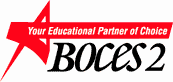 ID Badge Information/Replacement FormPlease fill in ALL of the requested information. ALL INFORMATION IS REQUIRED for processing. PLEASE PRINT LEGIBLY. Thank you.	  Security Access Requested	  ID Badge Only	  New			  Replacement (please read instructions below)Reason for Replacement Badge:	     			First Name:	     		Last Name:	     Department:	  Administration	  RBE-RN			  CTE			  Finance(Check One)	  CaTS		  Curr, Instr. & PD		  BOCES 4 Science		   CWD		  HR		  Labor Relations		  MAARS			  O&M		  RSE-TASC		  Westside Academy	  Special Ed      Title:	     			Director Signature								DateTO BE COMPLETED BY THE EMPLOYEEPronoun (Optional):	  She/Her/Hers		  She/They		  They/Them/Theirs		  He/Him/His		  He/They				  My Pronouns are not listed here, they are:       	Emergency Contact:	     						Phone:       Relationship:	     						Lost Badges:Employees who lose their badges should first notify BOCES of a lost badge by calling (585)-352-2788. If the badge is not found within 48 hours, employees should complete this form and submit to their director/principal for signature. A new badge will be available for pick-up at the Educational Service Center (ESC) reception desk within 48 hours. Employees are entitled to one free replacement badge and must pay %4 for each additional badge thereafter. Please sign and date below for lost badges.Employee Signature								Date